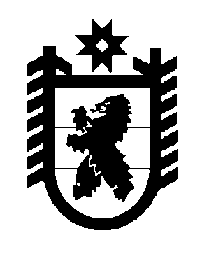 Российская Федерация Республика Карелия    ПРАВИТЕЛЬСТВО РЕСПУБЛИКИ КАРЕЛИЯПОСТАНОВЛЕНИЕот 30 января 2017 года № 31-Пг. Петрозаводск О внесении изменений в постановление Правительства Республики Карелия от 30 декабря 2011 года № 388-ППравительство Республики Карелия п о с т а н о в л я е т:Внести в постановление Правительства Республики Карелия                      от 30 декабря 2011 года № 388-П «Об утверждении Условий предоставления и расходования субсидий местным бюджетам из бюджета Республики Карелия, Критериев отбора муниципальных образований для предоставления субсидий местным бюджетам из бюджета Республики Карелия и Методик распределения субсидий местным бюджетам из бюджета Республики Карелия между муниципальными образованиями» (Собрание законодательства Республики Карелия, 2011, № 12, ст. 2092; 2012, № 3,                ст. 472; № 4, ст. 668; № 6, ст. 1144, 1162; № 7, ст. 1345, 1353; № 8, ст. 1444;     № 9, ст. 1631; № 10, ст. 1826; № 11, ст. 2035; № 12, ст. 2211, 2237, 2240, 2269, 2270; 2013, № 2, ст. 256; № 4, ст. 611, 625; № 6, ст. 1022; № 7, ст. 1243; 2014, № 2, ст. 192; № 4, ст. 590; № 7, ст. 1285, 1287, 1298; № 8, ст. 1443, 1445; № 9, ст. 1620, 1631; № 10, ст. 1826; № 12, ст. 2329, 2343; 2015, № 2, ст. 245, 251;    № 3, ст. 449; № 4, ст. 671; № 5, ст. 924; № 6, ст. 1140, 1160; № 7, ст. 1375;              № 8, ст. 1531; № 9, ст. 1755; № 10, ст. 1960, 1975, 1981; № 11, ст. 2101; № 12, ст. 2376; 2016; № 1, ст. 57, 65; № 2, ст. 240, 243, 259; № 3, ст. 503, 528; № 4, ст. 839; № 5, ст. 1044; Официальный интернет-портал правовой информации (www.pravo.gov.ru), 27 июня 2016 года, № 1000201606270003; 28 июля                       2016 года, № 1000201607280018; 29 августа 2016 года, № 1000201608290001; 6 сентября 2016 года, № 1000201609060001; 19 сентября 2016 года,                        № 1000201609190001; 20 декабря 2016 года, № 1000201612200009; 18 января 2017 года, № 1000201701180003) следующие изменения:1) в абзаце четвертом подпункта «в» пункта 2 Условий предоставления и расходования субсидий местным бюджетам из бюджета Республики Карелия, утвержденных указанным постановлением, слова «на реализацию мероприятий по повышению безопасности дорожного движения» заменить словами «на реализацию мероприятий государственной программы Республики Карелия «Развитие транспортной системы» в целях реализации мероприятий по повышению безопасности дорожного движения»;2) в пункте 8 Критериев отбора муниципальных образований для предоставления субсидий местным бюджетам из бюджета Республики Карелия, утвержденных указанным постановлением,  слова «Субсидии на реализацию мероприятий по повышению безопасности дорожного движения» заменить словами «Субсидии местным бюджетам на реализацию мероприятий государственной программы Республики Карелия «Развитие транспортной системы» в целях реализации мероприятий по повышению безопасности дорожного движения».ГлаваРеспублики Карелия                                                                 А.П. Худилайнен